ANEXO IRELAÇÃO E DESCRIÇÃO DOS BENS A SEREM LEILOADOSLote 01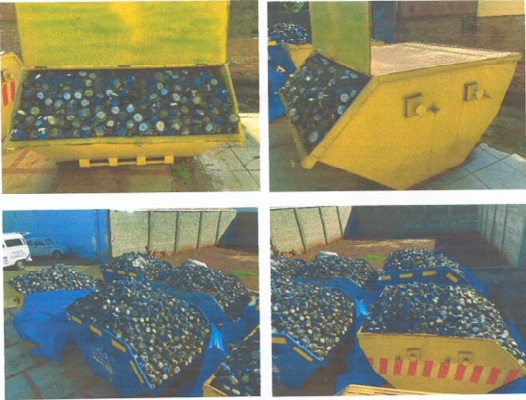 Lote 02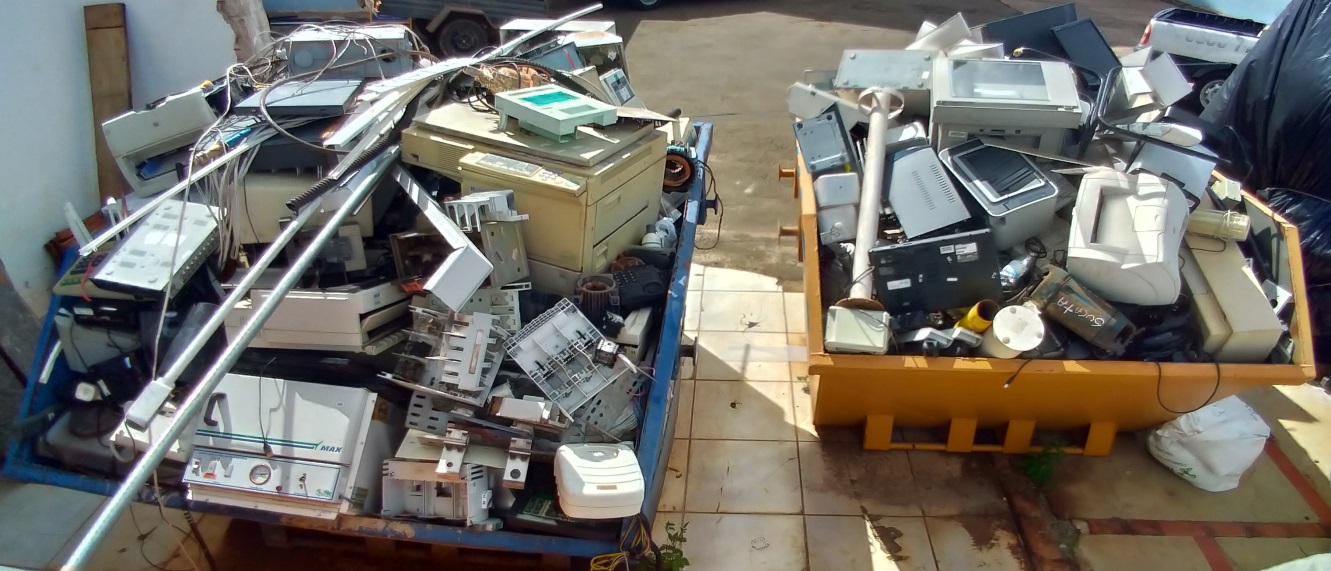 LOTE 03Item 01 – Sucata Ferrosa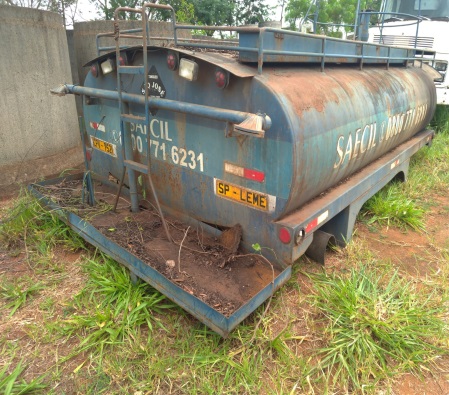 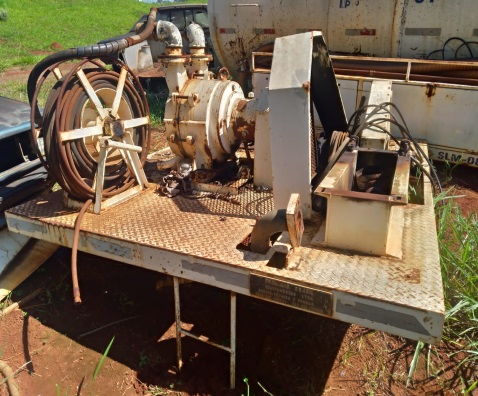 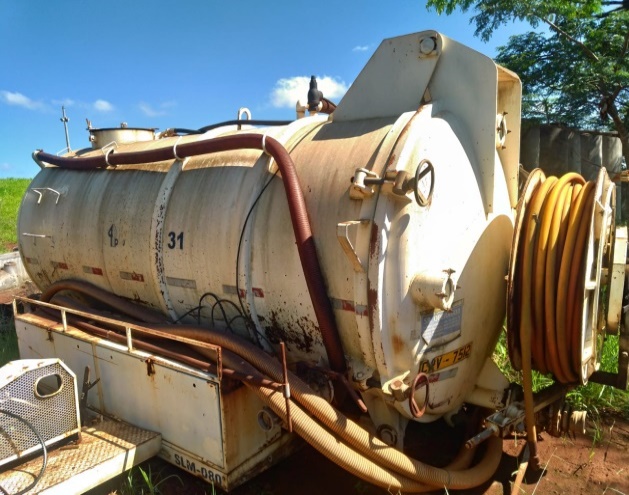 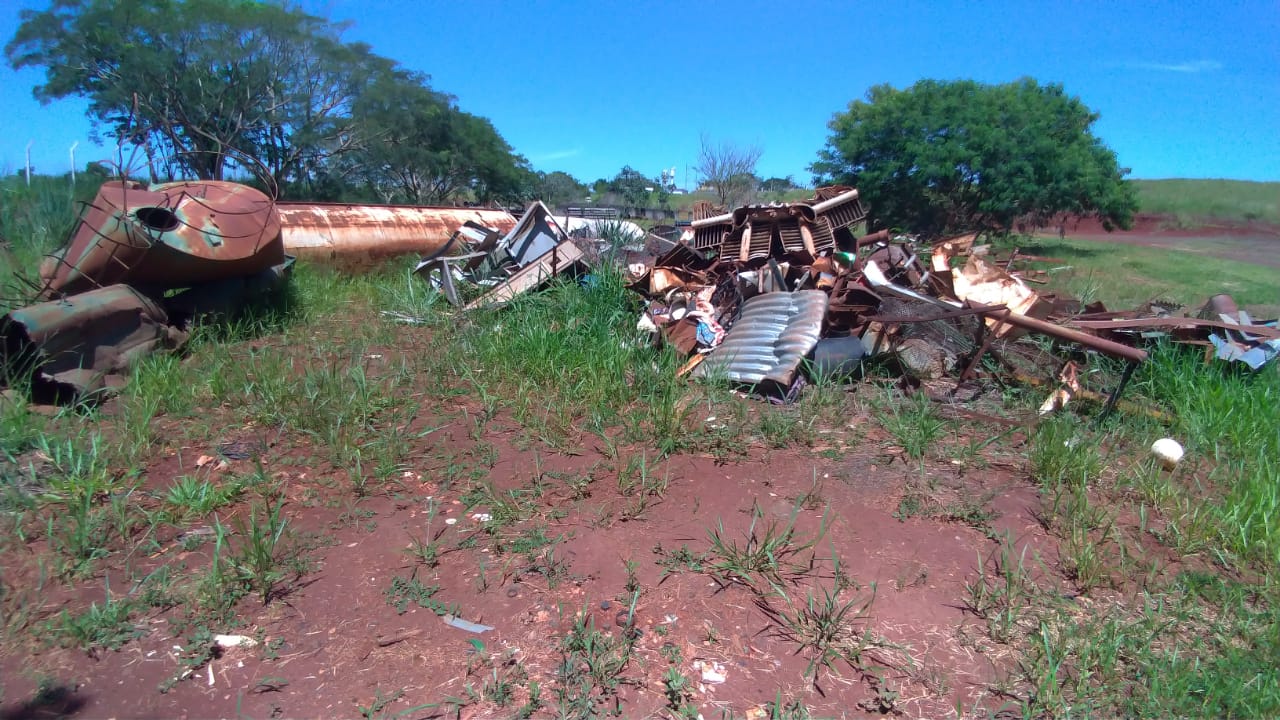 Item 02 – Veículos Sem Direito a Documentação   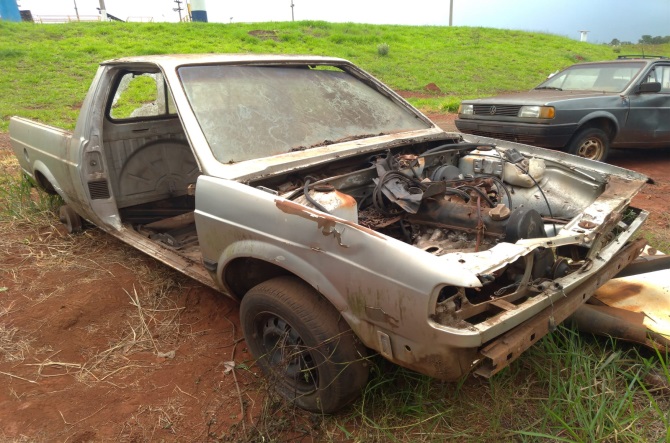 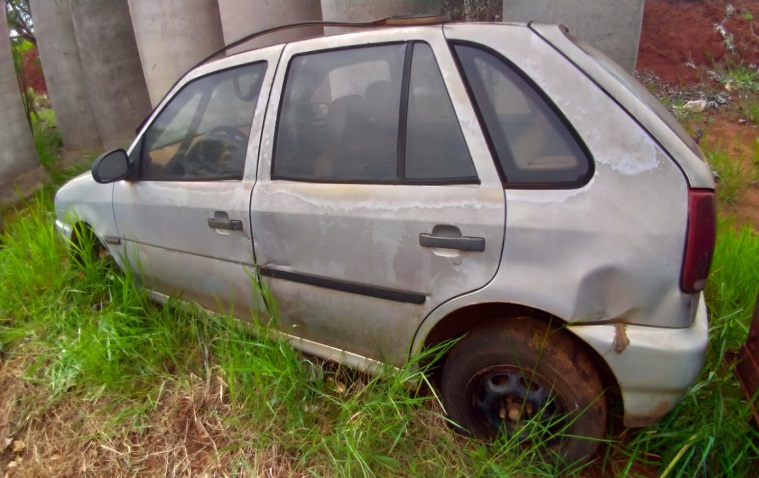 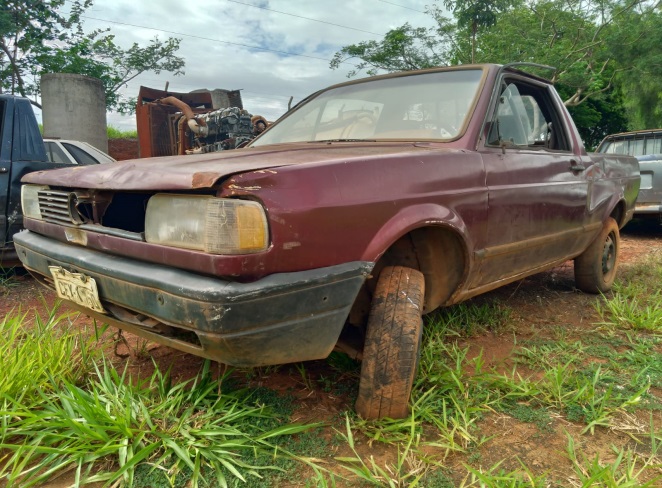 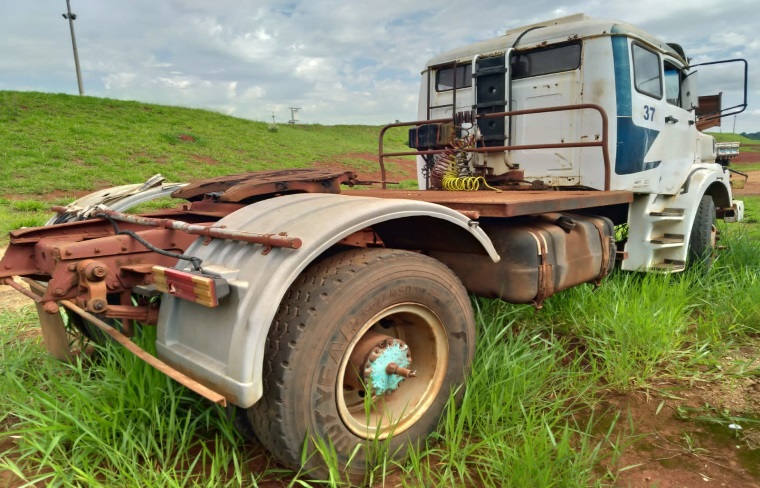 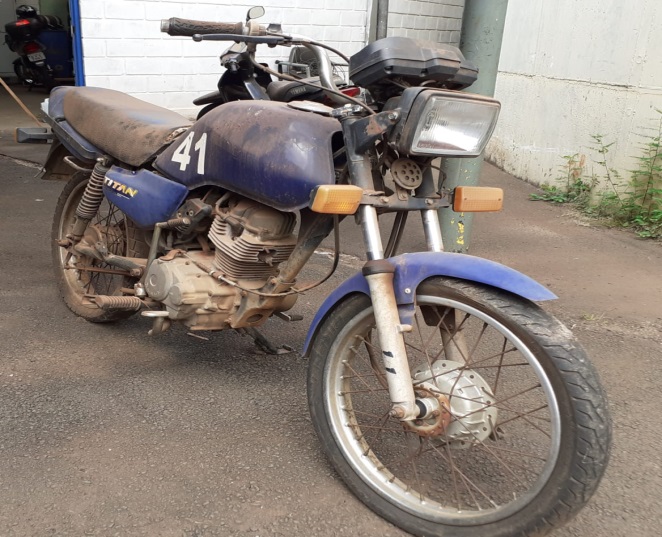 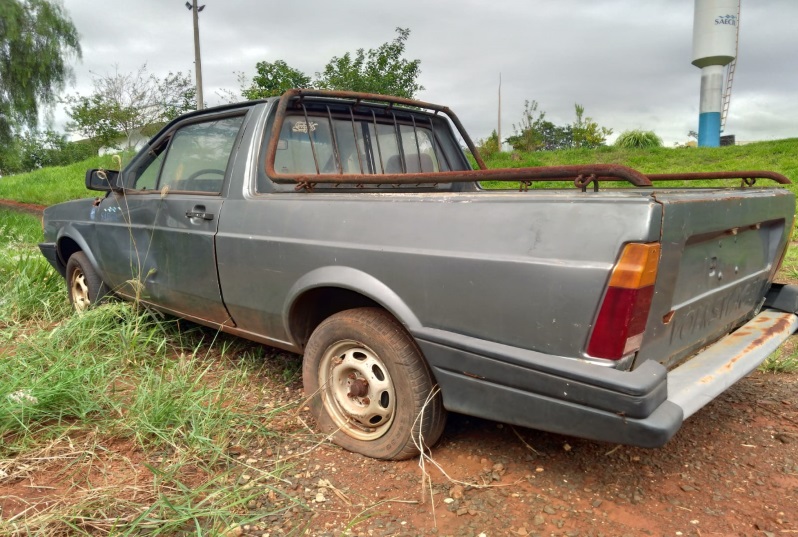 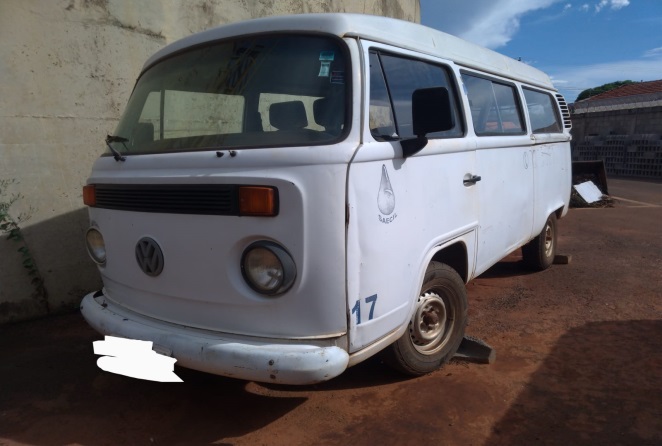 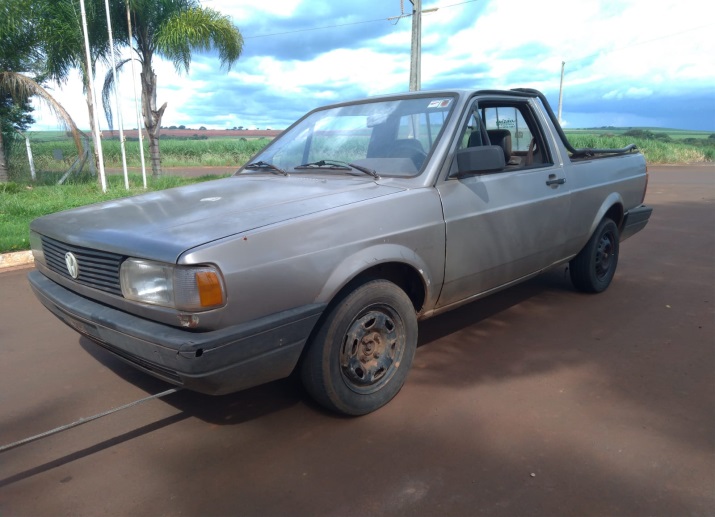 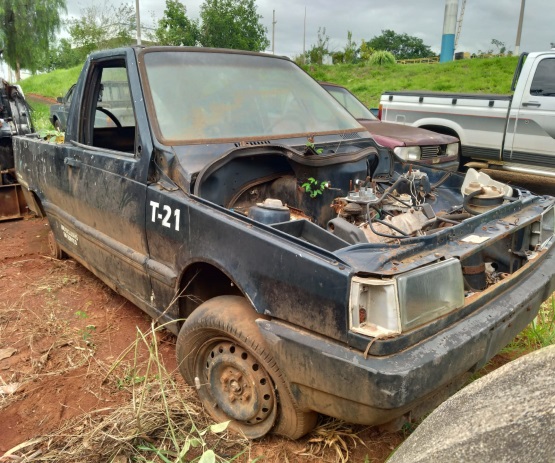 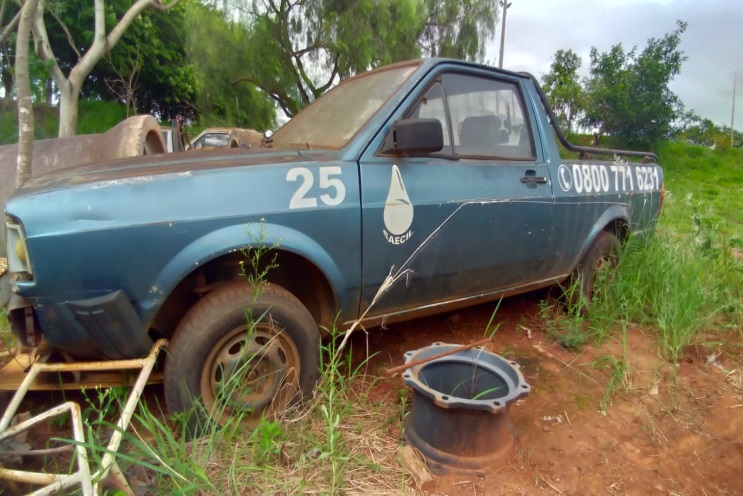 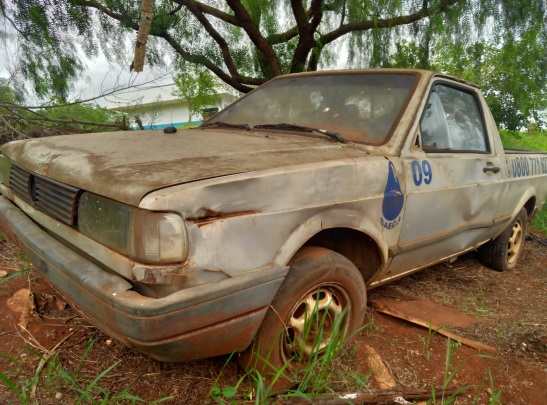 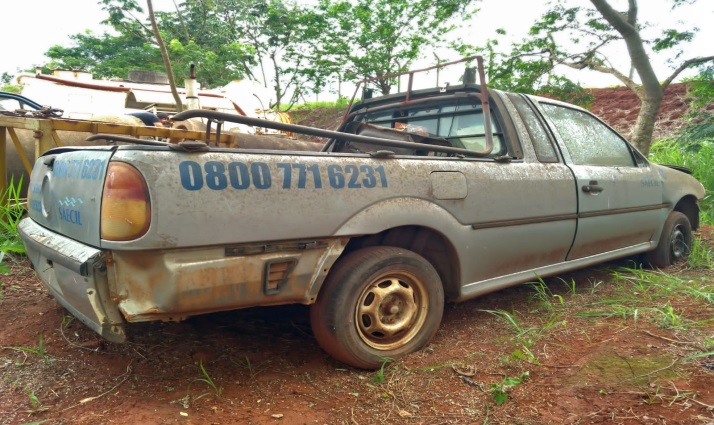 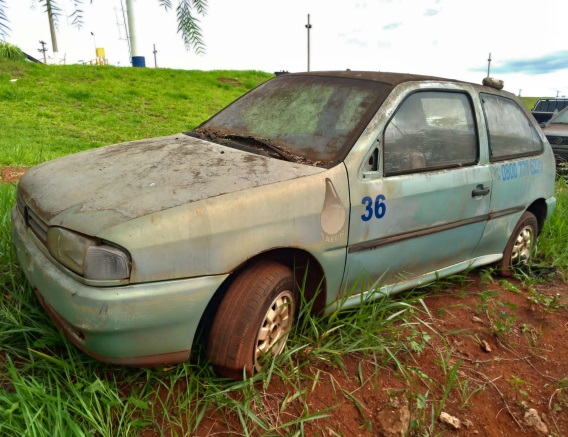 LOTE 04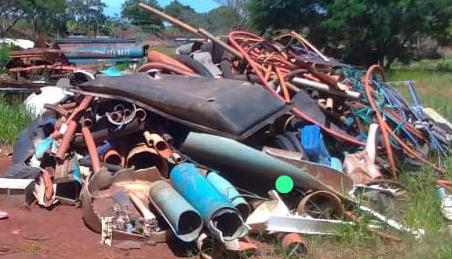 Lote 05Veículos com Direito a Documentação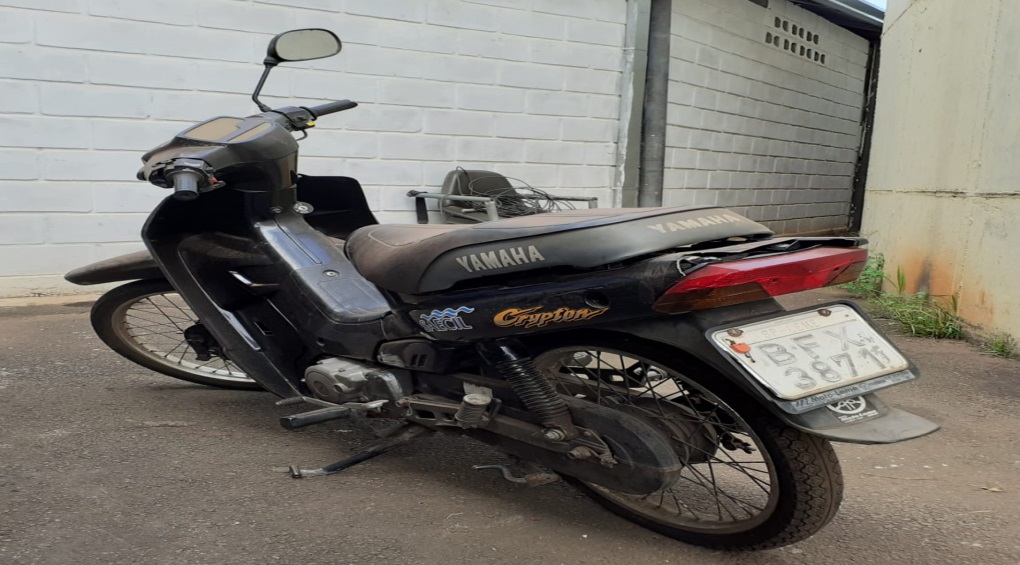 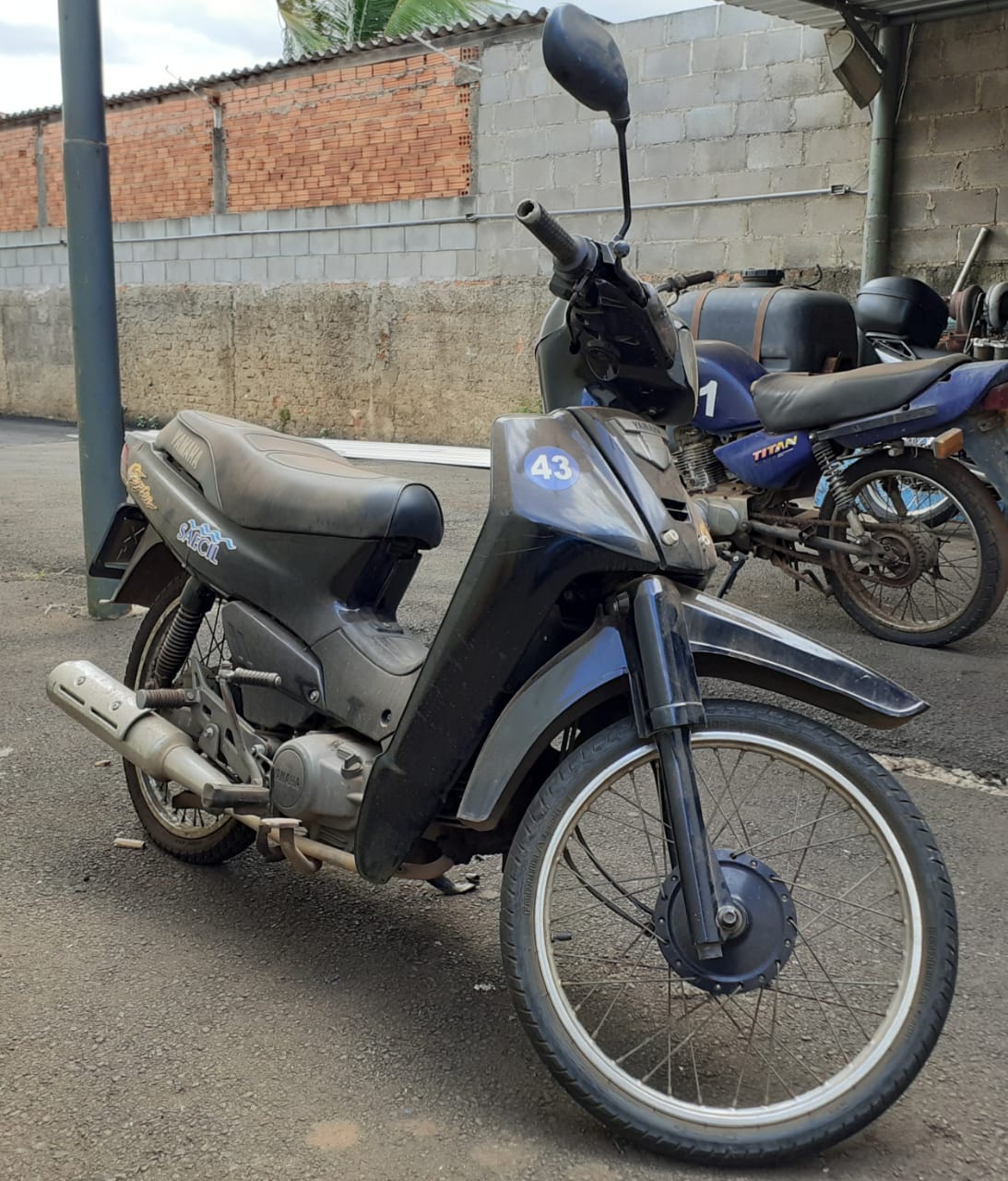 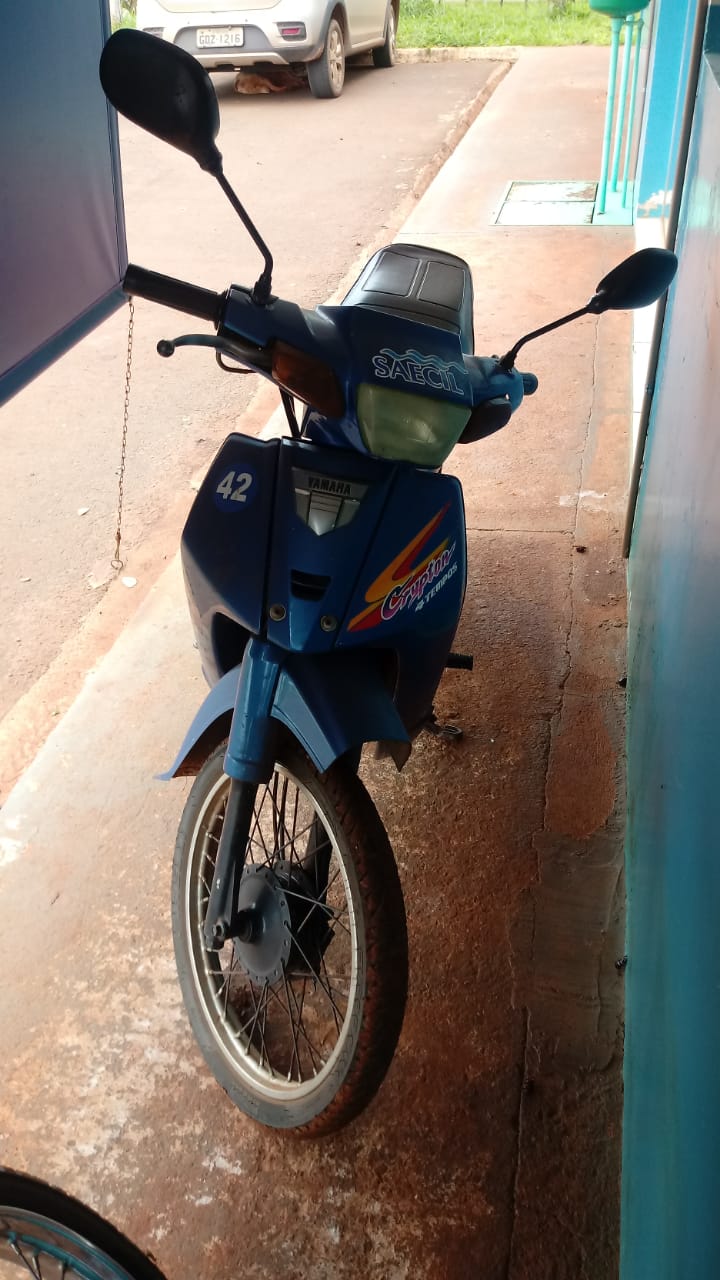 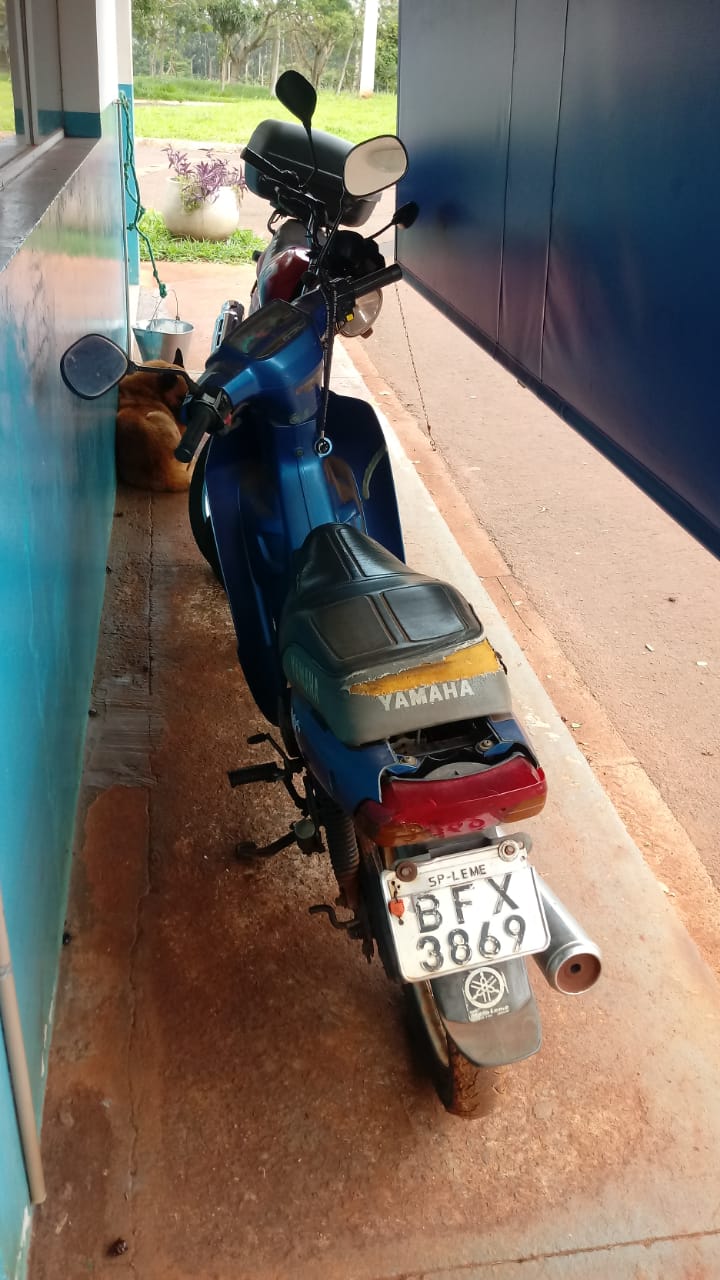 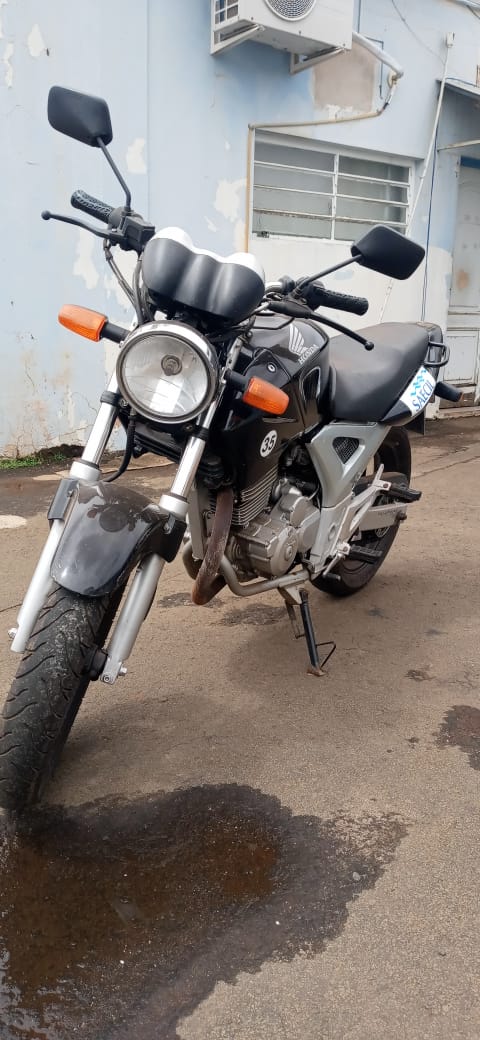 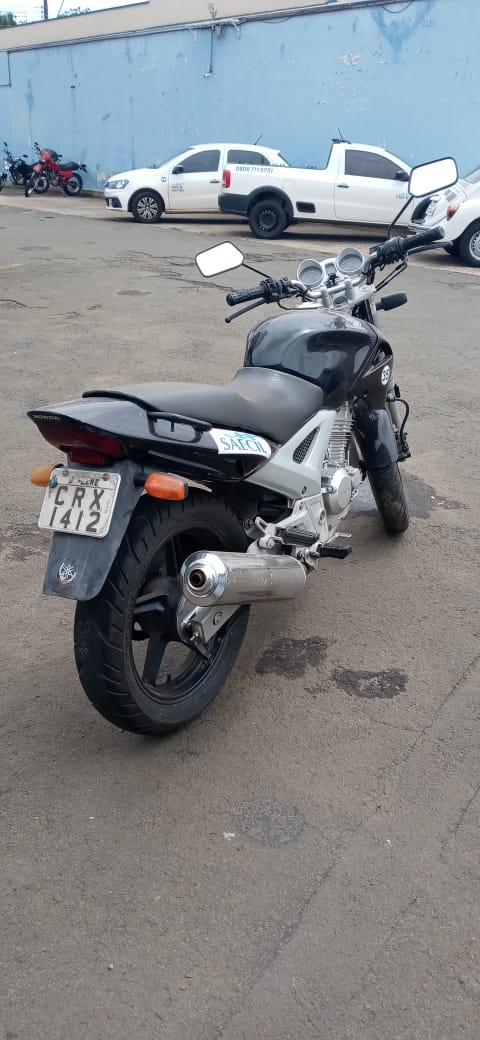 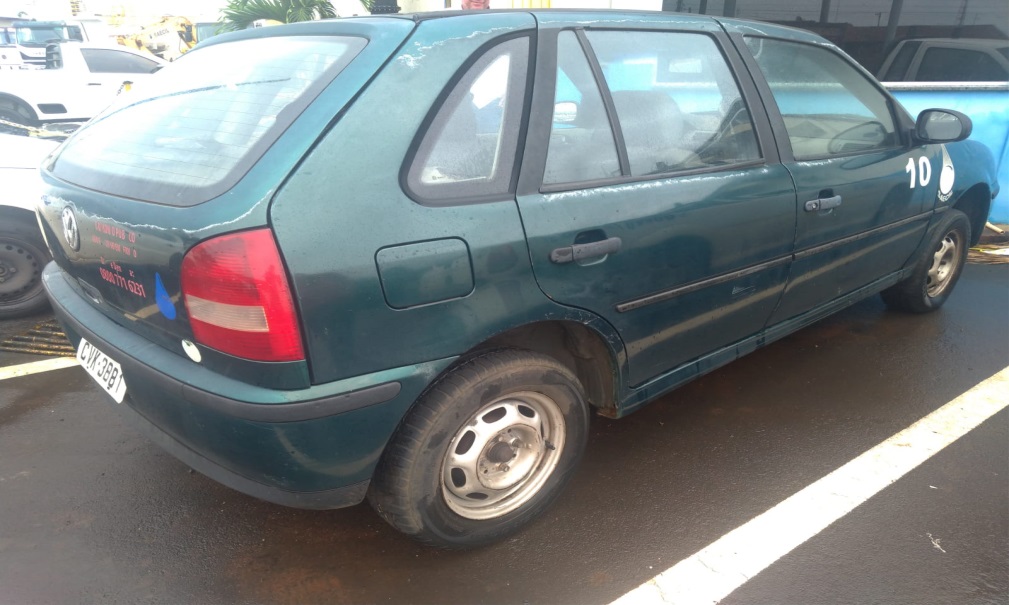 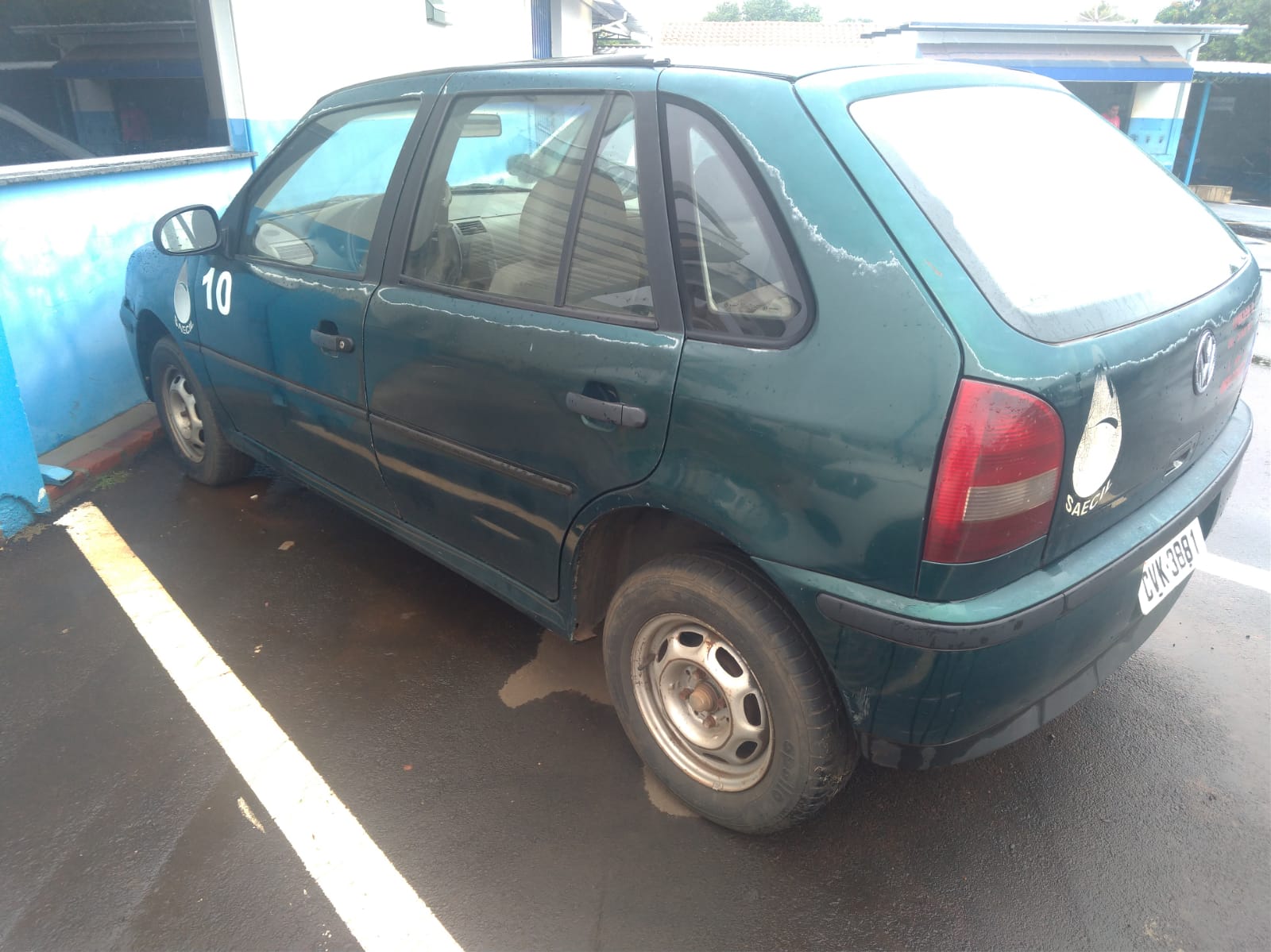 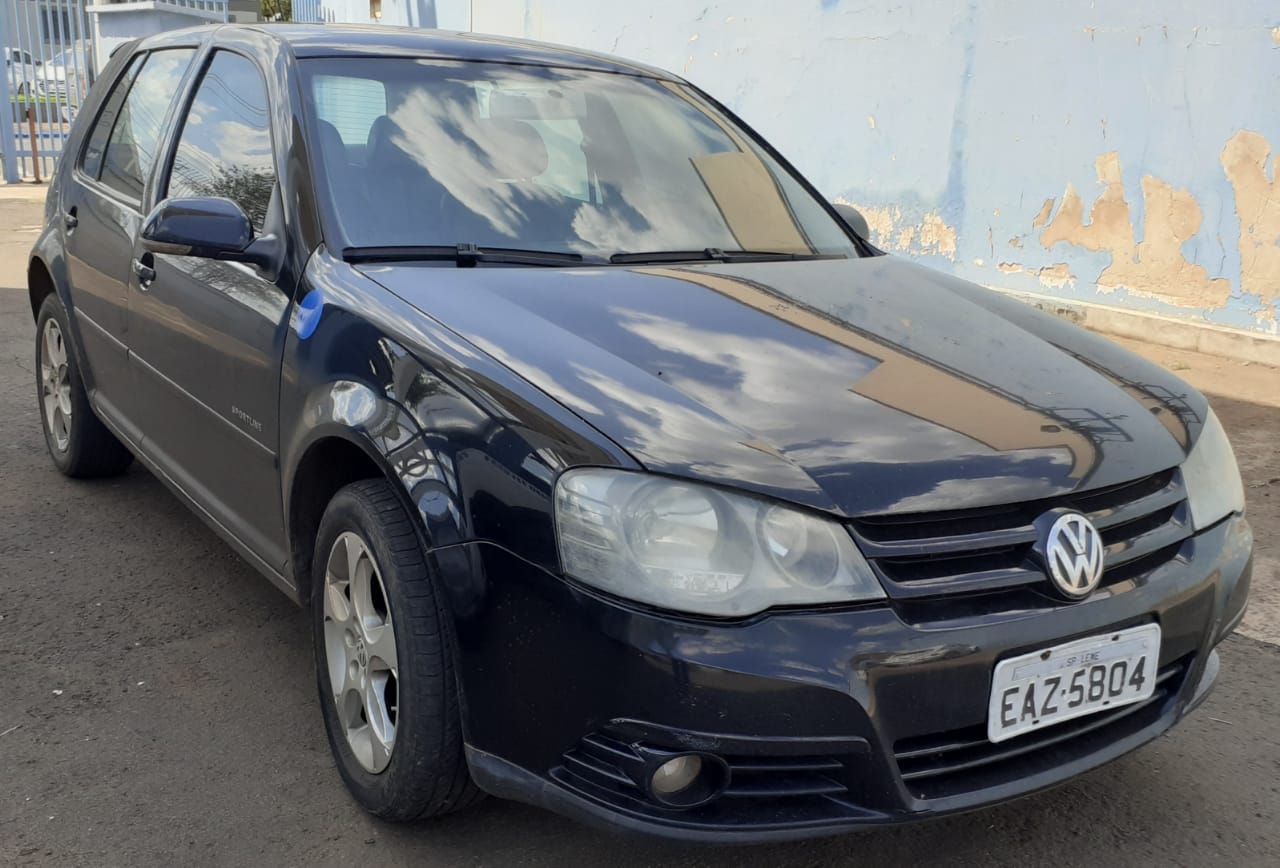 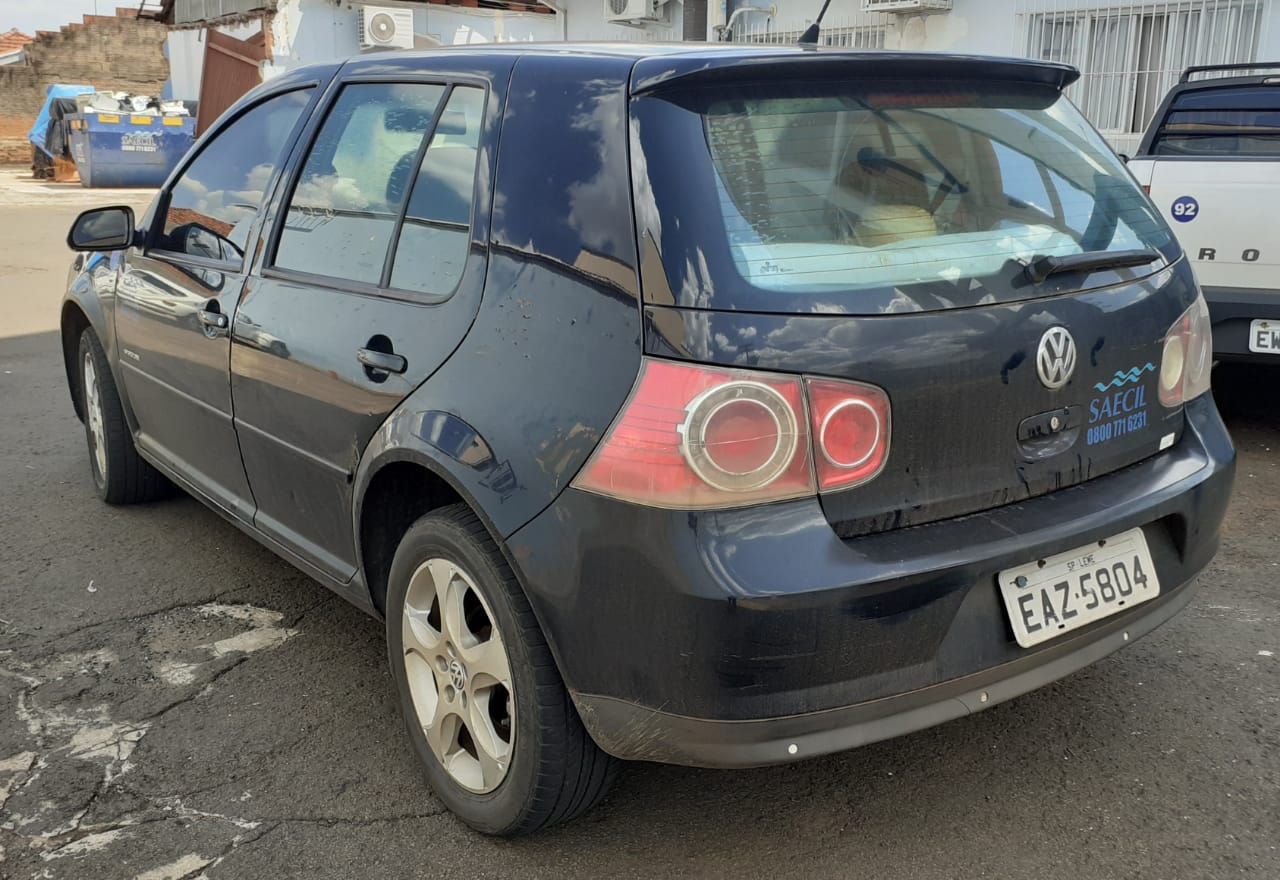 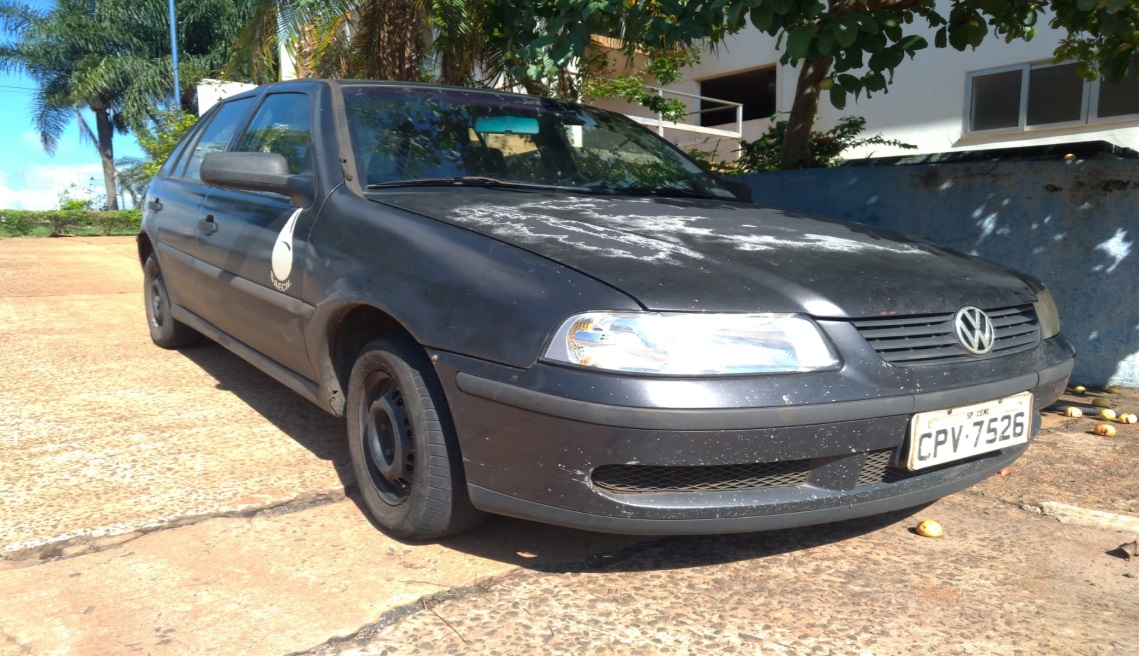 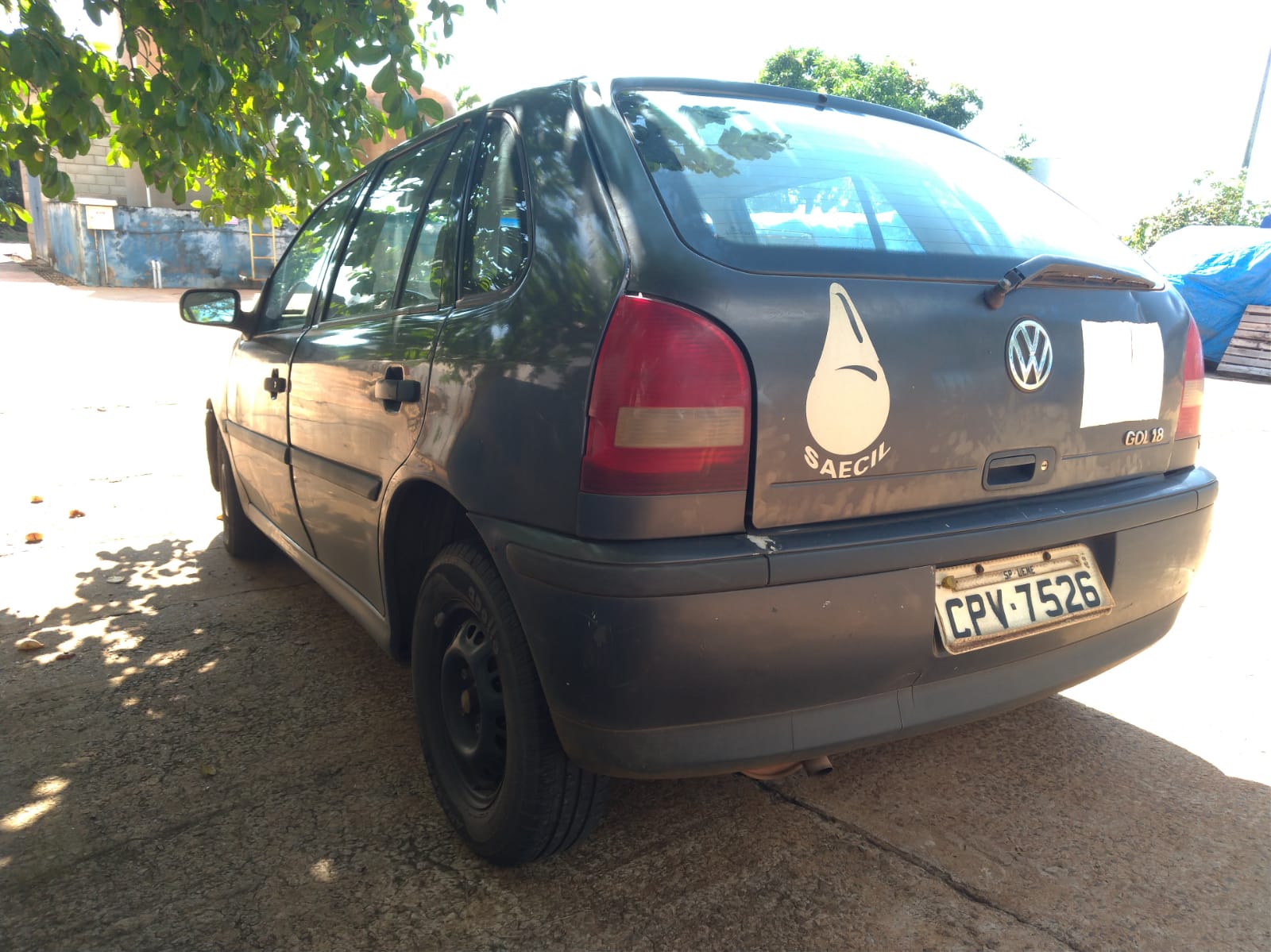 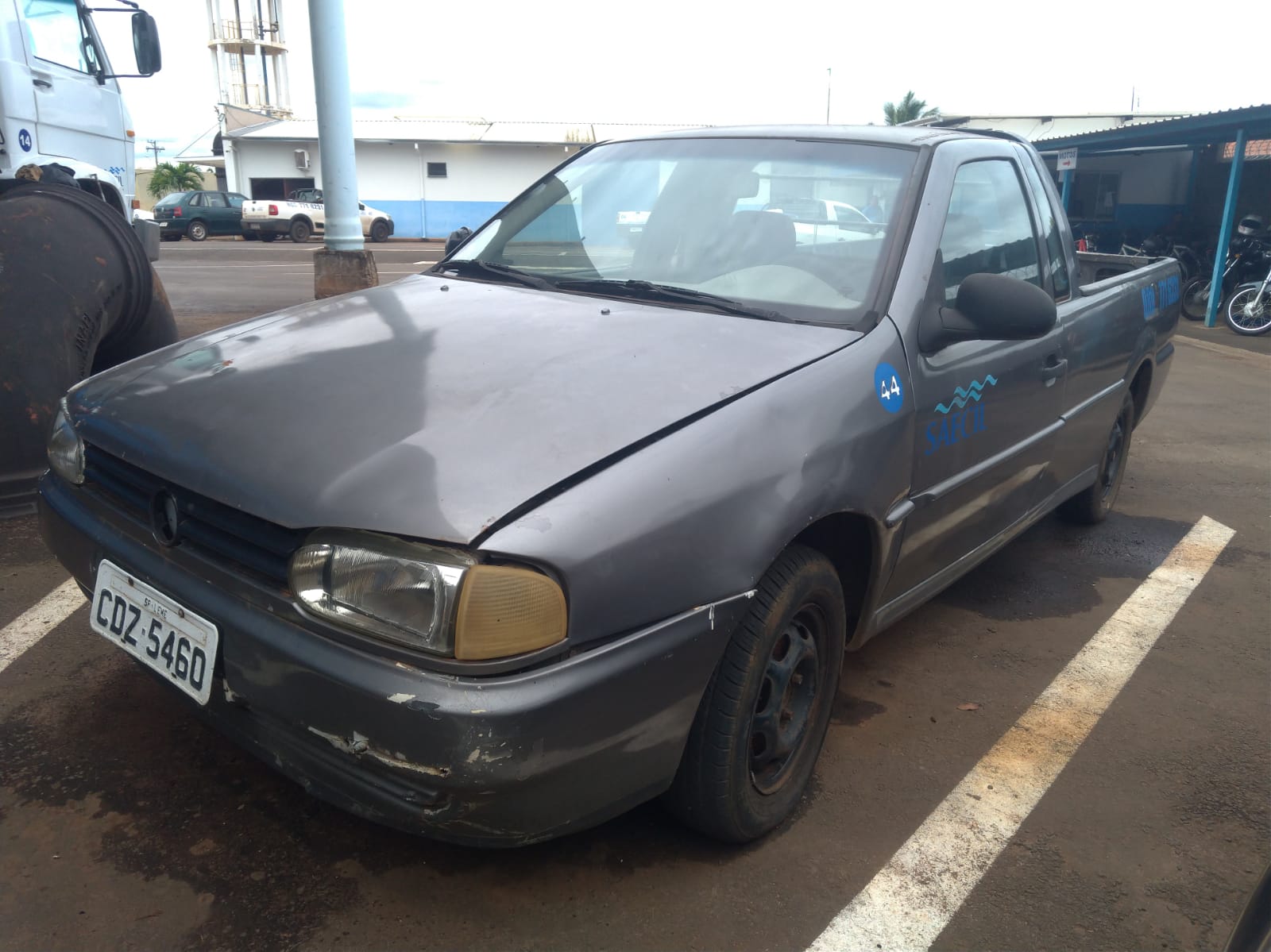 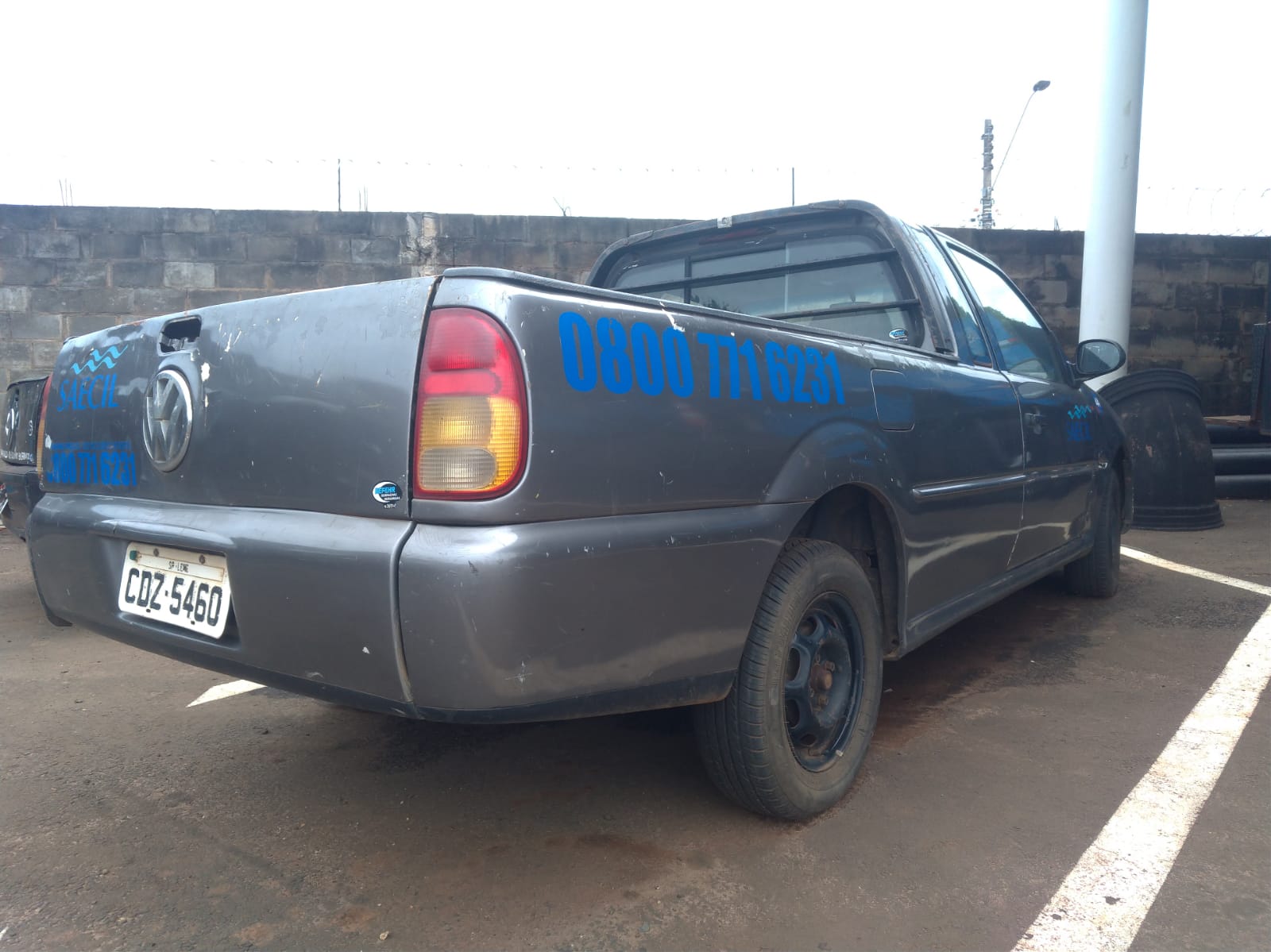 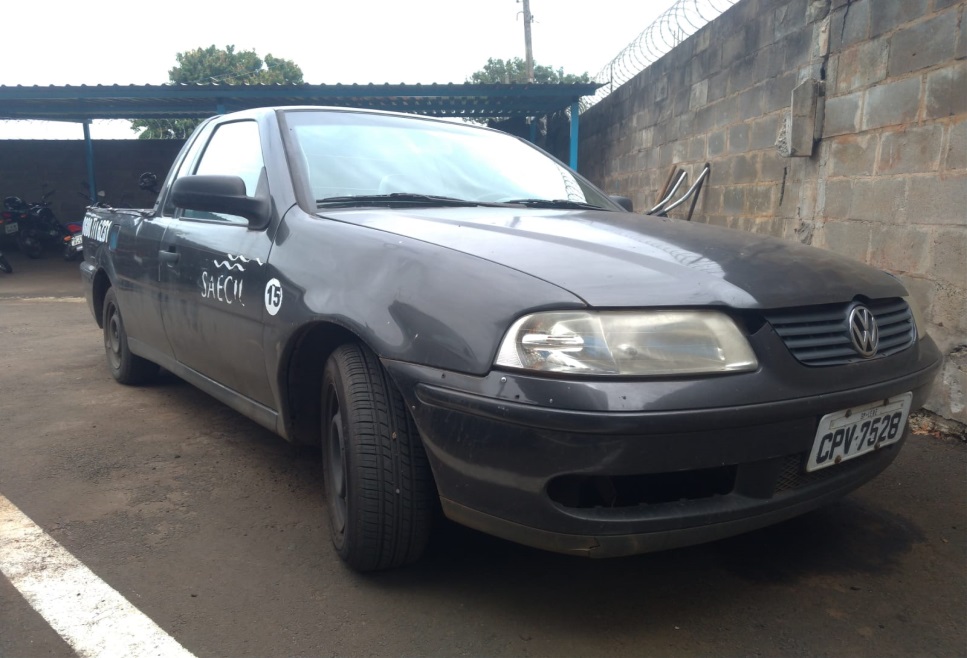 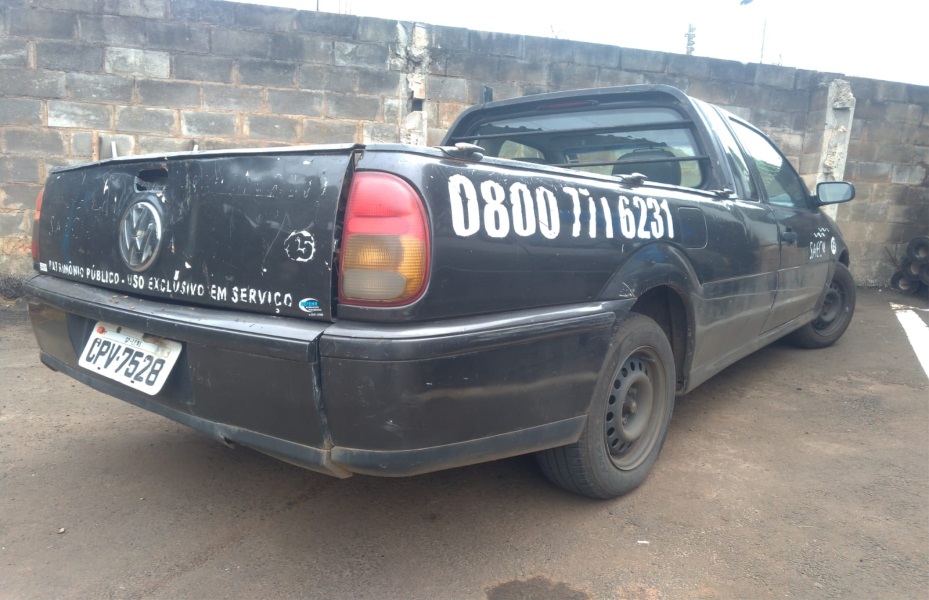 - Os Itens que compõem os Lotes 03 e 05, serão leiloados individualmente.  - Aos interessados é facultado solicitar visita para conhecimento das condições dos bens objeto do leilão, as mesmas deverão ser agendadas com 01 (um) dia de antecedência, através do telefone (19) 3573-6200, junto ao Departamento de Patrimônio e Almoxarifado, ocorrendo sempre em dias úteis, das 08 às 16 horas, e após a realização da mesma será fornecido o Termo de Visita e Conhecimento dos Bens. - Tendo em vista a faculdade da realização da visita, os interessados não poderão alegar o desconhecimento das condições e o estado de conservação dos bens como justificativa para se eximirem das obrigações assumidas ou em favor de eventuais pretensões de alterações dos preços.- Durante a visita não será permitida ao visitante interessado a retirada ou teste de qualquer bem ou lote de interesse.- O prazo para retirada dos bens arrematados será de até 10 (dez) dias úteis após a confirmação do pagamento total do Lote/Item arrematado.- A retirada dos bens, serão de inteira responsabilidade dos respectivos arrematantes.- Em se tratando de veículo, o arrematante deverá transferi-lo junto ao DETRAN dentro dos prazos previstos em lei. A SAECIL reserva–se no direito de após preencher o documento de venda, realizar a comunicação da mesma sendo a remoção por conta e risco exclusivo do arrematante. - As despesas de transferência de propriedade, vistorias, remarcação de chassi e motor, mudança de placa de duas letras para três letras e de município, mudanças de categoria e alteração de características, bem como a confecção de placas, serão de responsabilidade dos arrematantes.Leme, 31 de março de 2023. Adilson José de GodoiDivisão Técnica OperacionalAndré Allan Bueno do PradoDivisão Técnica FinanceiraCristiano Pires de AndradeDepto. de Manutenção de Frota e EquipamentosGiuliano Gonzalez MaiaDivisão técnica de Controle de PerdasMauricio Rodrigues RamosDiretor–PresidenteItemDescriçãoPeso EstimadoValor Mínimo por Quilo01Metais não Ferrosos (Hidrômetros)    19.940,00 kg R$ 15,50ItemDescriçãoPeso EstimadoValor Mínimo por Quilo01Sucata Eletrônica Mista          2.500,00 kgR$ 0,50ItemDescriçãoPeso EstimadoValor Mínimo por Quilo01Sucata Ferrosa         17.000,00 kgR$ 0,6002Veículos sem direito a documentação         15.416,00 kgR$ 0,60ItemDescriçãoPeso EstimadoValor Mínimo por Quilo01Materiais em PVC300 kgR$ 0,25ItemDescriçãoPreço EstimadoLance Mínimo01Moto Crypton Yamaha           R$ 2.454,00R$ 122,70PLACABFX-3871MARCAYAMAHAANO2001MODELOCRYPTON T105ECHASSIS9C6KE020010044122RENAVAM768336732LATARIARUIMMOTORRUIMCÂMBIOREGULARPNEUSRUIMItemDescriçãoPreço EstimadoLance Mínimo02Moto Crypton Yamaha              R$ 2.260,00R$ 113,00PLACABFX-3869MARCAYAMAHAANO2000MODELOCRYPTON T105ECHASSIS9C6KE0020Y0023617RENAVAM733436358LATARIARUIMMOTORRUIMCÂMBIOREGULARPNEUSRUIMItemDescriçãoPreço EstimadoLance Mínimo03Honda - CBX 250 TWISTER             R$ 6.841,00R$ 342,05PLACACRX - 1412MARCAHONDAANO2004MODELOCBX 250 TWISTERCHASSIS9C2MC35004R012946RENAVAM821358839LATARIABOAMOTORBOMCÂMBIOBOMPNEUSREGULAR ItemDescriçãoPreço EstimadoLance Mínimo04Gol 16V – Volkswagen           R$ 10.497,00           R$ 524,85 PLACACVK 3881MARCAVOLKSWAGENANO1999/2000MODELOGOL 16VCHASSIS9BWZZZ373YT028180RENAVAM720476577LATARIARUIMMOTORRUIMCÂMBIOREGULARPNEUSRUIM ItemDescrição      Preço EstimadoLance Mínimo05Golf 1.6 Sportline – Volkswagen               R$ 38.836,00 R$ 1.941,80PLACAEAZ 5804MARCAVOLKSWAGENANO2008/2009MODELOGOLF 1.6 SPORTLINECHASSIS9BWAB41J894002328RENAVAM972405143LATARIABOMMOTORBOMCÂMBIOBOMPNEUSBOMItemDescriçãoPreço EstimadoLance Mínimo06Gol 1.8 Volkswagen R$ 16.390,00R$ 819,50PLACACPV 7526MARCAVOLKSWAGENANO2001MODELOGOL 1.8CHASSIS9BWCC05X51T144787RENAVAM755426827LATARIARUIMMOTORRUIMCÂMBIORUIMPNEUSRUIM ItemDescriçãoPreço EstimadoLance Mínimo07Saveiro CL 1.8         R$ 22.392,00R$ 1.119,60PLACACDZ-5460MARCAVOLKSWAGEMANO1998MODELOSAVEIRO CL 1.8CHASSIS9BWZZZ376WP023911RENAVAM701662450LATARIARUIMMOTORRUIMCÂMBIORUIMPNEUSRUIMItemDescriçãoPreço EstimadoLance Mínimo08Saveiro CL 1.8          R$ 23.129,00R$ 1.156,45PLACACPV 7528MARCAVOLKSWAGEMANO2001MODELOSAVEIRO CL 1.8CHASSIS9BWEC05XX1P526511RENAVAM758489846LATARIARUIMMOTORRUIM CÂMBIORUIMPNEUSRUIM